Информация 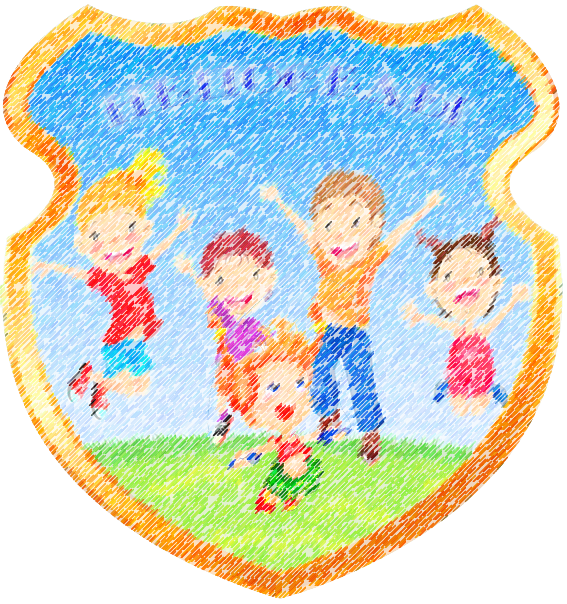 о лагере дневного пребывания «Непоседы»БОУ СОШ № 35 МО Динской районИюнь 2017г.Наименование лагеря: «Непоседы»Период работы: 01.06.2017г. – 21.06.2017г.Продолжительность смены:21 календарных дней – 14 рабочих днейРежим работы:08.30 – 08.45 – сбор детей08.45 – 09.00 – зарядка09.00 – 09.15 – линейка09.15 – 10.00 – завтрак10.00 – 12.00 – мероприятия по плану12.00 - 13.00 – подвижные игры, отрядные дела13.00 – 14.00 – обед14.00 -14.30 – подготовка к мероприятиям завтрашнего дня14.30 - уход детей домой